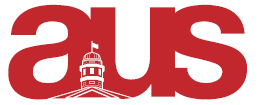 Report of CLASHA, AUS Council 05 April 2017Past Events:Prof Talk on the 31st of January: Very good turnout of around 25 students to hear prof Machi and LeGrand present their research and careers.Upcoming Events:Journal launch party, early AprilPeer tutoring for Spanish classesAll students are welcomed to our events!Respectfully Submitted,Name: Kyle Ricardo PahalPosition: VP External CLASHA